Jueves18de FebreroPreescolarLenguaje y ComunicaciónInstrucciones locasAprendizaje esperado: Interpreta instructivos, cartas, recados y señalamientos.Énfasis: Interpreta instructivos, recetarios y crea un instructivo “Loco”.¿Qué vamos a aprender?Aprenderás a interpretar instructivos, cartas, recados y señalamientos.A partir de interpretar, recetarios crearás un instructivo.Pide a tu mamá, papá o algún adulto que te acompañe en casa que te apoyen a desarrollar las actividades y a escribir las ideas que te surjan durante esta sesión.¿Qué hacemos?Cuando tienes mucha hambre tu estomago hace un ruido y para solucionarlo tu mamá o algún adulto que se encuentra contigo buscan o preparan algo para que puedas comer y calmar tu hambre.Imagina que en tu refrigerador tienen unos frijoles refritos en un recipiente. ¿Con qué puedes acompañarlos? ¿Con queso y jitomate en un plato? Pero sigue faltando algo más, y si agregas un bolillo.¿Qué puede hacer tu mamá o el adulto que te acompaña, con estos ingredientes? ¿Se te antoja la torta de frijoles? ¿Cómo la pueden preparar?Se puede preparar siguiendo algunas instrucciones que puedes encontrar en una receta. Busca un recetario.Lo primero que debes hacer es lavarte las manos. Recuérdale a tus familiares que, antes de preparar los alimentos, es importante tener las manos limpias. La receta para preparar una Torta de frijoles.Torta de frijoles.IngredientesFrijoles refritos.1 Pan.1 trozo de queso.1 jitomate.Chiles en escabeche al gusto.Si tu no comes picante no le agregues a tu torta, eso es solo para quien come picante.Los utensilios que se necesitan son:Un cuchillo para cortar el pan y para rebanar el queso y el jitomate.Una cuchara para untar los frijoles.Un plato para colocar la torta.Modo de preparación:Paso uno: Cortar el pan por la mitad, recuerda pedir ayuda a un adulto para utilizar el cuchillo.Paso dos: Quitar el migajón al pan.Paso tres: Untar los frijoles refritos al pan, puedes untar los frijoles en ambas tapas si es que te gustan mucho los frijoles.Paso cuatro: Rebanar el queso y agregar al gusto.Paso cinco: Agregar rebanadas de jitomate y chiles en escabeche al gusto.¡Listo! ahora disfruta de la deliciosa torta de frijoles. Observa la siguiente receta nutritiva y divertida.Un día en Once Niños. Paletas de sandía.https://www.youtube.com/watch?v=08VDO6rUpE8Tú crees que, ¿Sólo las recetas tienen instrucciones? Se les pregunto a niñas y niños de preescolar qué opinan, al respecto y esto fue lo que respondieron:Hay instrucciones para usar aparatos.Para jugar.Para armar juguetes.Para realizar experimentos.También hay instrucciones para lavar la ropa.Y para sembrar y cultivar.¡Hay instrucciones para muchas cosas! Por ello vas a jugar a “Instrucciones locas”.Este juego consiste en utilizar la imaginación y la creatividad para crear instrucciones y así poder divertirte. Pídele a tu mamá, papá o a quien te acompañe que te den algunas instrucciones y tú las vas a realizar y al final adivina de qué actividad se trata.Paso 1. Lávate los dientes y baila.Paso 2. Ponte la pijama mientras cantas tu canción favorita.Paso 3. Métete a la cama, abraza tu almohada y tápate con la cobija.Paso 4. Disfruta un cuento en compañía de tu persona favorita.Paso 5. Apaga la luz e imagina que estás en el espacio.Paso 6. Cierra los ojos.¿Ya sabes de qué actividad son estas instrucciones?Corresponden a la actividad de ir a dormir, pero de una manera muy loca y divertida.En los siguientes videos conoce las instrucciones locas de algunas niñas y niños.Bailar- Dereckhttps://youtu.be/GW6p20IlddoJugar - Alexahttps://youtu.be/xB8am70l2WUPeinarse - Juliohttps://youtu.be/DVK8NsENZfYCon estos videos conoces nuevas instrucciones, y se observa que a los niños les gusta la música.En esta sesión aprendiste que las instrucciones te ayudan a realizar diferentes actividades; desde preparar alimentos hasta jugar con tus amigos. ¡Fue muy divertido seguir las instrucciones! Conociste como preparar una deliciosa torta de frijoles y hacer juegos. Todo, siguiendo las instrucciones.Si te es posible consulta otros libros y comenta el tema de hoy con tu familia. ¡Buen trabajo!Gracias por tu esfuerzo.Para saber más:Lecturas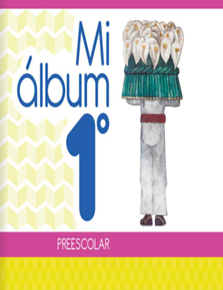 https://libros.conaliteg.gob.mx/20/K1MAA.htm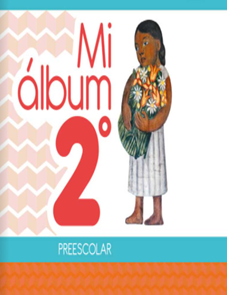 https://libros.conaliteg.gob.mx/20/K2MAA.htm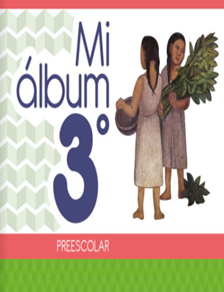 https://libros.conaliteg.gob.mx/20/K3MAA.htm